Četrtek, 2.4.2020Je soba pospravljena, roke umite? Potem pa veselo na delo.SLJV živalskem vrtu – kako izgovarjamo črko – LKaj si včeraj delal? ( Tekel, jedel,…..)Kako bi povedala deklica? Tekla, jedla,….)Si ugotovil, kaj se zgodi s črko - L? Enkrat jo beremo kot L je L, kar lahko zapišemo L = L ali L≠ L, torej L ni enako L, oziroma ga beremo kot u.Poglej v SDZ/50 in preveri, če je to res.Dopolni prvo nalogo in reši drugo nalogo.Ti je uspelo?MATPar, ni par  ali soda in liha števila – ponavljanje in utrjevanje znanja,Zbirka nalog Matematik Nande, stran 68,69. Med reševanjem se ne pozabi razgibati.SPOŽivljenjski krog človekaKako ugotoviš, da je nekdo ženskega ali moškega spola?
ali že pri dojenčku lahko ugotovimo, katerega spola je? Kako?Učbenik SPO/73 – preberi, prosi nekoga, naj ti razloži, kaj pomenijo besede:•  nosečnost• porod
• dojenček
• otrok
• mladostnik
• odrasel
• brat in sestra
• mama in oče
• dedek in babica
• potomecUčenci naj bi spoznali, da se vsa živa bitja razmnožujejo, ker se tako življenje nadaljuje. Brez razmnoževanja bi živa bitja izumrla. Za razmnoževanje sta potrebna ženska in moški. Ko se žensko jajčece in moška semenčica združita, pride do oploditve in nastane plod. V maternici otrok raste in se razvija devet mesecev. Hrano in kisik dobiva preko popkovnice. Nosečnost se konča s porodom (rojstvom otroka). Dojenček se na začetku življenja hrani le z mlekom, ki ga sesa iz materinih prsi – mama ga doji. Na začetku je popolnoma odvisen od staršev. Dojenček raste in se razvije v otroka, nato v mladostnika in nato v odraslo osebo. Odrasla oseba si po navadi ustvari družino, ima potomce in se postara v starostnika. Na koncu vsako živo bitje umre. Umre lahko zaradi starosti, se ponesreči ali zboli. Tako je življenjski krog sklenjen.Živali se razmnožujejo s parjenjem samca in samice. Samica lahko skoti mladiče in zanje skrbi, ker sesajo mleko pri samici (npr. mačka). Lahko izvalijo jajca in skrbijo za izvaljene mladiče (npr. ptica). Lahko pa samica samo odloži oplojena jajčeca in zanje ne skrbi (npr. želva).Tako pri rastlinah, kot pri živalih sta za razmnoževanja potrebna samica in samec oziroma moški in ženska.Prišel je čas za: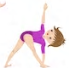 V zvezek za SPO napiši naslovŽivljenjski krog človekaSpodaj prepiši naslednje besedilo.Živa bitja se razmnožujejo. Za razmnoževanje ljudi sta potrebna moški in ženska. Otrok se v maternici razvija 9 mesecev. Nosečnost se konča s porodom. Ko otrok odraste, si po navadi ustvari družino. Vsak človek enkrat umre.GUMZa dobro voljo si zapoj.    Slovenska ljudska pesem
FSE, KAR LAZI PO TEM SVETI
VSE, KAR LAZI PO TEM SVETI, NAPNI VUHA ZLO,
DA BOŠ ČUJO ZDAJ ZAPETI PESEM VISOKO.
TRALALA, TRALALA, TRALALALA, LALALA,
TRALALA, TRALALA, TRALALALALA.
TOTA PESEN PODOČILA BO VAS VSE OKROG,
KAKŠNA ČENČA SEN JAS BIJA ŽE OD MALIH NOG.
TRALALA …
KADAR SEM ŠE V JENKI SKAKA, TE JE LUŠTNO BLO,
KOLCE SEM PO HIŠ POTAKAL, VARVAL MAČKICO.
TRALALA …Legenda:
fse – vse
toto – toZapoj še enkrat in zraven zapleši.LUMNa list papirja nariši eno izmed živali, o kateri si bral pri slovenščini. Risala izberi sam, ker ne vem, kaj imaš doma, saj so barvice, voščenke, flomastri, barvni svinčniki… ostali v šoli in samevajo.Risbico mi lahko pošlješ, če želiš, da vidim, kako si ustvarjalen.OVREDNOTIM SVOJE DELO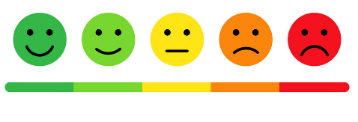 Kaj sem se danes učil? Kaj mi je šlo dobro? Kaj moram popraviti?Kako sem se počutil? Bi kaj želel predlagati? Kaj bi sporočil svoji učiteljici in sošolcem? Obkroži smeška, ki prikazuje uspešnost tvojega dela.